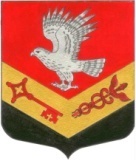 МУНИЦИПАЛЬНОЕ ОБРАЗОВАНИЕ«ЗАНЕВСКОЕ ГОРОДСКОЕ ПОСЕЛЕНИЕ»ВСЕВОЛОЖСКОГО МУНИЦИПАЛЬНОГО РАЙОНАЛЕНИНГРАДСКОЙ ОБЛАСТИСОВЕТ ДЕПУТАТОВ ЧЕТВЕРТОГО СОЗЫВАРЕШЕНИЕ16.08.2022 года										№ 38гп. Янино-1О присвоении звания «Почетный житель МО «Заневское городское поселение»В соответствии с Положением о звании «Почетный житель МО «Заневское городское поселение», утвержденным решением совета депутатов от 24.11.2016 № 52 (с изменениями от 16.02.2021 № 05), в целях признания особых заслуг жителей муниципального образования «Заневское городское поселение» Всеволожского муниципального района Ленинградской области совет депутатов принял РЕШЕНИЕ:1. Присвоить звание «Почетный житель муниципального образования «Заневское городское поселение» Всеволожского муниципального района Ленинградской области» Перову Евгению Васильевичу.2. Решение вступает в силу с момента его подписания.3. Настоящее решение опубликовать в газете «Заневский вестник».4. Контроль за исполнением решения возложить на постоянно действующую депутатскую комиссию по социальным вопросам, молодежной политике, культуре и спорту.Глава муниципального образования				В.Е. Кондратьев